Éclat d’un minéralExpérience 2.2SciencePrésenté àDaniel BlaisPar Lyanne Bergeron (Savanah Bisson et Vicky Milette)ESV26 octobre 2016But : Identifier parmi une liste des minéraux métalliques.Hypothèse : Je suppose que les minéraux avec un éclat métallique sont les inconnus # 1 et 3.Matériel : microscope (Ipod) LoupeInconnus# 1, 3, 19, 21 et 32Manipulation : prendre en photo les minéraux et regarder avec la loupe lesquels on un éclat métallique.Résultats :  Éclat des minéraux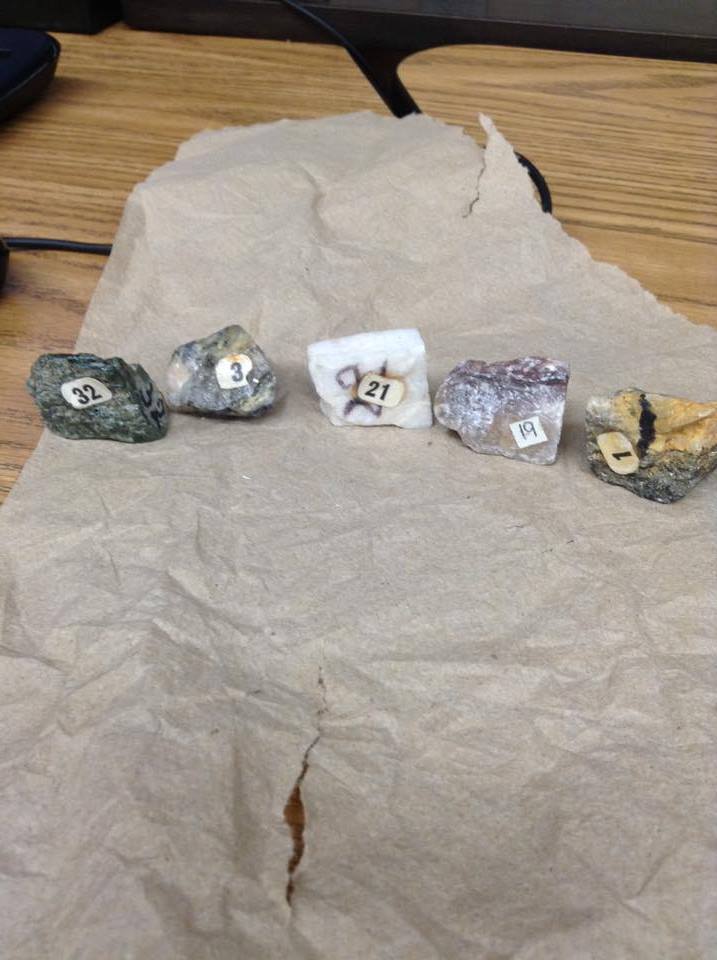 Analyse : D’après mes résultats, les inconnus # 1 et 3 ont comme résultats : un éclat brillant ce qui signifie que les inconnus # 1 et 3 ont un éclat métallique.Conclusion :   Mon hypothèse est vrai puisque l’inconnu # 1 et 3 ont un éclat métallique.Inconnu # 1 Inconnu # 3Inconnu # 19Inconnu # 21Inconnu # 32